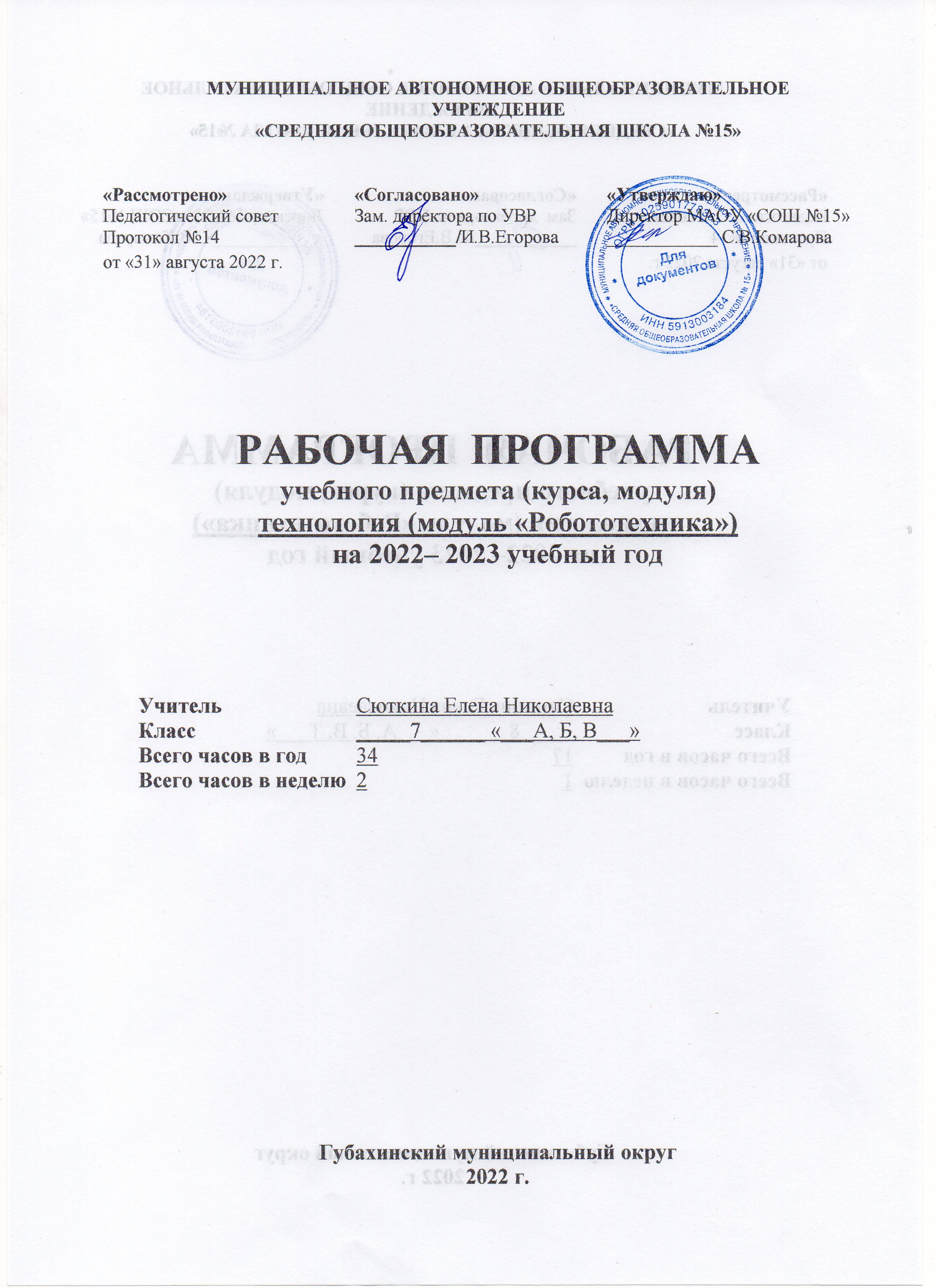 Пояснительная запискаРабочая программа составлена на основе:нормативно-правовой базы образовательной программы ФГОС;закона РФ «Об образовании»;устава школы; Для реализации программы в кабинете имеются наборы конструктора Lego WeDo 2.0  базовые детали, компьютеры, принтер, проектор, экран, видео оборудование.Ценностными ориентирами содержания данного курса являются:формирование умения рассуждать как компонента логической грамотности;формирование интеллектуальных умений, связанных с выбором алгоритма действия,развитие познавательной активности и самостоятельности учащихся;привлечение учащихся к обмену информацией в ходе свободного общения на занятиях.Цель:Научить использовать средства информационных технологий, чтобы проводить исследования и решать задачи в межпредметной деятельности.Задачи:Через создание собственных проектов прослеживать пользу применения роботов в реальной жизни;Расширение области знаний о профессиях;Умение учеников работать в группах.Общая характеристикаСодержание предмета «Технология» (модуль «Робототехника») определено образовательным учреждением с учётом материально-технического обеспечения школы. Программа построена по модульному принципу с учетом возможностей образовательного учреждения, ступени обучения, интересов современного общества и запросов родителей и учащихся. Актуальность предмета заключается в том, что он направлен на формирование творческой личности, живущей в современном мире. Технологические наборы LEGO WEDO 2.0 ориентированы на изучение основных физических принципов и базовых технических решений, лежащих в основе всех современных конструкций и устройств.Итоги изученных тем подводятся созданием учениками собственных автоматизированных моделей.Место в учебном планеПрограмма рассчитана на 34 часа с проведением занятий 1 раза в неделю 2 часа.Подбор заданий отражает реальную умственную подготовку детей, содержит полезную и любопытную информацию, способную дать простор воображению.Результаты освоения учебного предметаЛичностные результатыНравственно-этическое оценивание.применять правила поведения в классе и этические нормы работы с информацией коллективного пользования и личной информацией обучающегося;выделять нравственный аспект поведения при работе с любой информацией и при использовании компьютерной техники коллективного пользования;сможет находить ответы на вопросы: «Какой смысл имеет для меня учение? Какой смысл имеет использование современных информационных технологий в процессе обучения в школе и в условиях самообразования?»;получит представление о месте информационных технологий в современном обществе, профессиональном использование информационных технологий, осознает их практическую значимость.Метапредметные результаты будут сформированы умения:ставить учебные цели;использовать внешний план для решения поставленной задачи;планировать свои действия в соответствии с поставленной задачей и условиями ее реализации.Предметные результатыпостановка и формулирование проблемы, самостоятельное создание алгоритмов деятельности при решении проблем творческого характера: создание различных информационных объектов конструирование роботов;выбор оснований и критериев для сравнения, сериации, классификации объектов;синтез как составление целого из частей (темы «Собираем модель робота», «Конструируем робота». Создание роботов из элементов, а также с добавлением недостающих по замыслу ученика элементов);построение логической цепи рассуждений.Формы организации учебных занятий:Среди форм организации учебных занятий в данном курсе выделяютсяпрактикум;урок-консультация;урок-соревнование;выставка;урок проверки и коррекции знаний и умений.Формы контроля:Контроль осуществляется в форме самостоятельной разработки работ. Методы обучения:1. Познавательный (восприятие, осмысление и запоминание учащимися нового материала с привлечением наблюдения готовых примеров, моделирования, изучения иллюстраций, восприятия, анализа и обобщения демонстрируемых материалов);2. Метод проектов (при усвоении и творческом применении навыков и умений в процессе разработки собственных моделей)3. Систематизирующий (беседа по теме, составление систематизирующих таблиц, графиков, схем и т.д.)4. Контрольный метод (при выявлении качества усвоения знаний, навыков и умений и их коррекция в процессе выполнения практических заданий)5. Групповая работа (используется при совместной сборке моделей, а также при разработке проектов).Содержание учебного предметаПланируемые результаты изученияРазвить познавательные умения и навыки учащихся;Уметь ориентироваться в информационном пространстве;Уметь самостоятельно конструировать свои знания;Уметь критически мыслить.Участие в ЛЕГО -конкурсах.            Учащиеся должны знать:правила безопасной работы;основные компоненты конструкторов ЛЕГО;конструктивные особенности различных моделей, сооружений и механизмов;компьютерную среду, включающую себя графический язык программирования;виды подвижных и неподвижных соединений в конструкторе;основные приемы конструирования роботов;конструктивные особенности различных роботов;создавать модели при помощи специальных элементов по разработанной схеме, по собственному замыслу;корректировать программы при необходимости;демонстрировать технические возможности роботов.Учащиеся должны уметь:работать с литературой, с журналами, с каталогами, в интернете (изучать и обрабатывать информацию);самостоятельно решать технические задачи в процессе конструирования роботов (планирование предстоящих действий, самоконтроль, применять полученные знания, приемы и опыт конструирования с использованием специальных элементов и т.д.);создавать действующую модель роботов на основе конструктора ЛЕГО;демонстрировать технические возможности роботовКалендарно-тематическое планирование по предмету технология (модуль «Робототехника»)
учащихся 7 класса Лист корректировки календарно-тематического планированияПредмет ТЕХНОЛОГИЯ (модуль «Робототехника»)Класс      7 «а», «б», «в», «г»Учитель  Сюткина Е. Н.2019-2020 учебный год№п/пНазвание разделаКоличество часовИз них кол-во часов, отведенных на практическую часть и контроль1Введение22Основы построения конструкций23Простые механизмы и их применение24Ременные и зубчатые передачи865Конструирование12106Энергия86№Тема занятияВид деятельностиКол-во часовВведение. Техника безопасности.Роботы вокруг нас.Изучают и разбирают различные ситуации. Объясняют «Что хорошо. Что плохо». Самостоятельно делают выводы.1 чЗнакомство с творческой средой Демонстрация моделей и возможностей среды1 чКонструкторы компании ЛЕГООсознают информацию о имеющихся конструкторах компании ЛЕГО, их функциональном назначении и отличии, демонстрация имеющихся у нас наборов1 чЧто входит в состав конструктора?Взаимодействуют с учителем и сверстниками с целью обмена информацией. Рассматривают и классифицируют детали конструктора1 чМотор и зубчатые колесаВырабатывают навыки различения деталей в коробке, классификации деталей, умения слушать инструкцию педагога и давать инструкции друг другу.1 чИсследования механизмов.Вырабатывают навыки по сбору деталей, классификации деталей, умения слушать инструкцию педагога и давать инструкции друг другу.1 чКонструирование «Рычажный подъемник»Вырабатывают навык ориентации в деталях, их классификации, умение слушать инструкцию педагога.2 чМодели: автомобили.Развивают умения передавать форму объекта средствами конструктора. Повторяют правила дорожного движения1 чСоздание собственных моделейЗакрепляют навыки скрепления, создают сюжетную композицию. Повторение основных правил дорожного движения4 чПрочность конструкции и способы повышения прочности.Закрепляют навыки построения устойчивых и симметричных моделей. Решают поставленную задачу через общение в группе1 чМодель «Манипулятор рука»Создают сюжетную композицию. Определяют степень успешности выполнения задания.1 чМодель «Манипулятор рука»Развивают конструктивное воображения; умение анализировать по картинке. Сборка разводного моста. Сборка по технологической карте.1 чИспытание и защита работы «Манипулятор рука»Закрепляют знания. Слушают, смотрят и оценивают модели друг друга. Владеют способами контроля и оценки деятельности2 чСобираем модель «Штамповочный пресс»Анализируют образец, выделяют основные части конструкции, развивают конструктивного воображения.2 чИспытание и защита работы «Штамповочный пресс»Закрепляют знания. Слушают, смотрят и оценивают модели друг друга. Владеют способами контроля и оценки деятельности2 чУстойчивость модели. Распределение веса.Развивают фантазию и воображения детей, ассоциативное мышление, создают прочную, устойчивую конструкцию, развивают умения по ее исследованию1 чСоставные части пневматической системыАнализируют образец, выделяют основные части, развивают конструктивного воображения1 чВыполнение индивидуальных проектовСоздают модель с насосом. Определяют степень успешности выполнения задания2 чМоделирование сюжета из LEGO Изучают энергосберегающие технологии на примере энергии Солнца; собирают модель карусели, работающей от солнечной батарейки по технологической карте2 чМоделирование сюжета из LEGO Работают с технологическими картами. Строят конструкцию с преобразованием электрической энергии в механическую, механической – в механическую (машина с электроприводом, ветроход, водяная мельница)2 чМоделирование сюжета из LEGO Работают с технологическими картами. Строят конструкцию с преобразованием электрической энергии в механическую, механической – в механическую (Порхающая птица)2 чЗащита сюжета из LEGOУчатся представлять свои изобретения. 2 чИтого34 ч№ урокатемаКоличество часовКоличество часовКоличество часовПричина корректировкиПричина корректировкиСпособ корректировкиСпособ корректировкипо планудано